General informationSeminars take place in building 35 (Hörsaalgebäude), Seminarraum A signature by the speaker is required to claim credit points. In online lectures, please indicate your participation in the chat. It is not possible to claim credit points thereafter.LecturesDateTopicSpeakerSignature30.11.2022In vitro models for drug research as contribution to the 3R conceptDr. Sylvia Wagner
IBMT St. Ingbert14.12.2022RNA interferenceDr. Lise Lauterbach-Rivière11.01.2023Statistics IProf. Dr. Stefan Wagenpfeil25.01.2023Statistics IIProf. Dr. Stefan Wagenpfeil08.02.2023Introduction to flow cytometryDr. Tina Schmidt22.02.2023Next generation sequencingDr. Martin Däumer
Kaiserslautern08.03.2023Neurodegenerative diseasesDr. Xianshu Bai22.03.2023Introduction to animal handling and facilityDr. Christina Körbel
Prof. Dr. Matthias Laschke05.04.2023Introduction to systems medicineProf. Dr. Jochen Schneider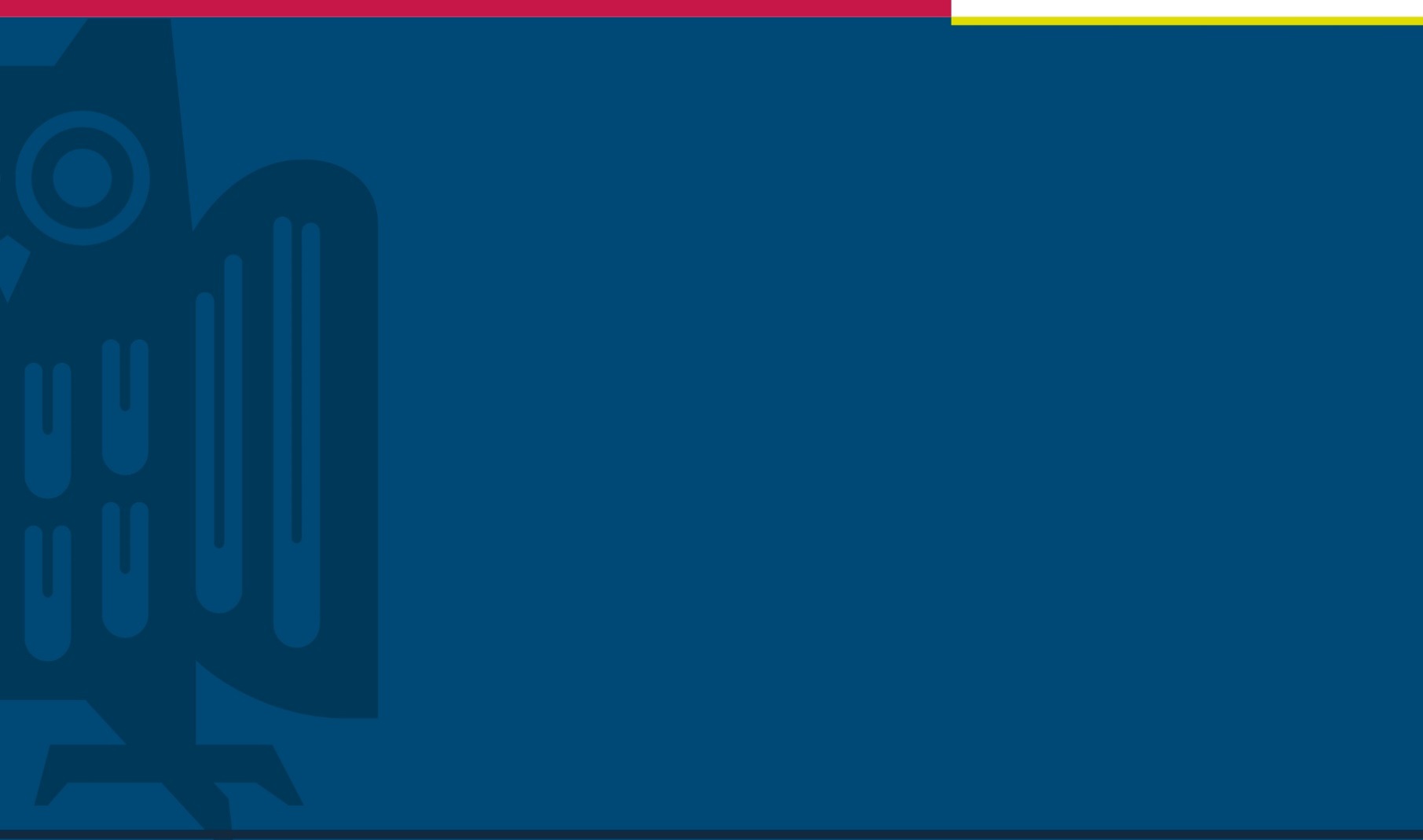 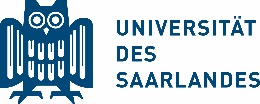 